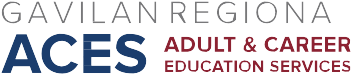 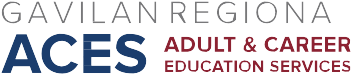 AB 104 Consortium MeetingApril 21, 2017In attendance: Mary Ann Sanidad, Randy Brown, Dennis Browne, Greg CamachoLight, Nicole Cisneros, Sylvia Jacquez and Dora MendozaMarch 17, 2017 minutes approved (Motion by Randy Brown and seconded by                 Greg CamachoLight)II.	Updates/Reminders	Data Integrity reports due April 30, 2017.MHCAS Meet and greet has been canceled.Newsela has offered a free demo of their program to the group. Expires June 2017.Randy updated there will be a new Spanish Health Nursing program offered soon. Noncredit now has an Entrepreneur instructor to offer classes. He has also been interviewing for the jail transition center and has 3 good candidates for the position. Demonstration done by Dennis Browne on how to export the Data and Integrity Report from TOPspro. Modifications to Previous Annual Plans (Vote)Year 1: incentives (MH, GC) in Objective 3, PT Enrollment Clerk (GC) in Objective 3, child care (MH) in Objective 4Year 2: incentives (GC) in Objective 3,  PT Enrollment Clerk (GC) in Objective 3,  Enrollment Clerk (SBHSD) in Objective 4, purchase of new equipment to “update new technology” and add MHUSD and GC to GUSD in Objective 4; use of student classroom aides in Objective 7 (GC, SBHSD),  Child care for MH in Objective 4.Voted and approved changes Motion by Greg CamachoLight and seconded by Dennis Browne.Allocations, 2017-18 discussed and minor changes made to each groups travel conference, mileage allocations.  CFAD (Discussion/Vote) the Consortium reviewed the report and voted to approve the allocations of each group; MH $595,630, GUSD $226,229, SBHSD $46,525 and GC $500,129. Voted and approved Motion by Cindi Krokower and seconded by Greg CamachoLight, 3 I’s and 1 no.Next meeting: Friday, May 5, 2017, MIS Conference Room